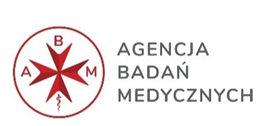 Rozeznanie cenowe na świadczenie usług telefonii komórkowej wraz z dostępem do  Internetu oraz dostawą kart SIM w ramach abonamentu oraz/lub dostawą aparatów telefonicznych na rzecz Agencji Badań MedycznychW związku z planowanym przez Agencję Badań Medycznych wszczęciem postępowania o  udzielenie zamówienia publicznego polegającego na świadczeniu usług telefonii komórkowej wraz z dostępem do  Internetu oraz dostawą kart SIM w ramach abonamentu oraz/lub dostawą aparatów telefonicznych na rzecz Agencji Badań Medycznych, zapraszamy Państwa do  składania propozycji cen w odniesieniu do wymagań zawartych w  przedstawionym poniżej Opisie Przedmiotu Zamówienia oraz Formularzu wartości szacunkowej za wykonanie wskazanego przedmiotu zamówienia w ramach procedury szacowania wartości zamówienia.Niezbędne informacje należy przesłać na załączonym Formularzu wartości szacunkowej do  dnia 30.07.2021 r. na adres email: agnieszka.koch@abm.gov.pl. Ponadto Zamawiający zwraca się z prośbą o przedstawienie wraz z formularzem wartości szacunkowej cennika obejmującego wszystkie dodatkowe usługi nieobjęte zakresem świadczeń ujętych w abonamencie. Przedmiotowe zapytanie ma charakter szacowania wartości, nie zostanie zakończone wyborem oferty oraz nie stanowi zaproszenia do składania ofert w rozumieniu art. 66 Kodeksu cywilnego. Tym samym nie zobowiązuje Zamawiającego do zawarcia umowy, czy też udzielenia zamówienia i nie stanowi części procedury udzielania zamówienia publicznego realizowanego na podstawie ustawy Prawo zamówień publicznych. W sytuacji, gdy Agencja Badań Medycznych przystąpi do realizacji procedury udzielenia zamówienia publicznego, skutkować będzie to zaproszeniem Państwa do złożenia oferty na realizację usługi.OPIS PRZEDMIOTU ZAMÓWIENIAPRZEDMIOT ZAMÓWIENIAPrzedmiotem zamówienia jest świadczenie usług telefonii komórkowej wraz z dostępem do  Internetu oraz dostawą kart SIM (na żądanie  Zamawiającego eSIM, jeśli taka usługa jest dostępna u Wykonawcy) w ramach abonamentu oraz/lub dostawą aparatów telefonicznych na rzecz Agencji Badań Medycznych.Świadczenie usług dedykowane jest dla operatorów, którzy zasięgiem sieci telefonii komórkowej obejmują minimum 91% terytorium RP, na poziomie umożliwiającym realizację transmisji głosu oraz transmisji danych, (zgodnie z publikowanymi mapami zasięgów).Świadczone usługi telekomunikacyjne mają zapewnić między innymi łączność głosową, tekstową (SMS), multimedialną (MMS) oraz dostęp do zasobów Internetu.Karty SIM i/lub aparaty telefoniczne będą zamawiane sukcesywnie w okresie obowiązywania Umowy w miarę bieżących potrzeb Zamawiającego. W ramach realizacji przedmiotu zamówienia Wykonawca zobowiązuje się m.in. do:Zachowania 58 numerów telefonów, które posiada obecnie Zamawiający lub przeniesienia ich na własny koszt do własnej sieci na zasadach określonych w  ustawie z  dnia 16 lipca 2004 r. – Prawo telekomunikacyjne (Dz. U. z 2019 r. poz. 2460 ze zm.) oraz rozporządzeniu Ministra Cyfryzacji z dnia 11 grudnia 2018 r. w sprawie warunków korzystania z uprawnień w publicznych sieciach telekomunikacyjnych (Dz. U. z 2018 r. poz. 2324) o ile Wykonawca jest nowym w  stosunku do dotychczasowego Operatora. Przeniesienie numerów Zamawiającego do sieci Wykonawcy nie może spowodować przerwy w świadczeniu usług telekomunikacyjnych dłużej niż 6 godzin w porze nocnej między godziną 0:00 a 6:00 dnia 01.11.2021. Lista użytkowanych przez Zamawiającego numerów telefonicznych zostanie przekazana Wykonawcy w  dniu podpisania Umowy przez Strony;Dostarczenia nowych telefonicznych kart SIM (na żądanie Zamawiającego eSIM, jeśli taka usługa jest dostępna u Wykonawcy) w maksymalnej ilości 45 sztuk  oraz świadczenia usług telefonii komórkowej wraz z dostępem do  Internetu w ramach opłaty abonamentowej, zgodnie z zapotrzebowaniem Zamawiającego w okresie obowiązywania Umowy;Zarezerwowania na potrzeby aktywacji nowych kart SIM puli 45 kolejnych po sobie numerów telefonów;Dostarczenia fabrycznie nowych aparatów telefonicznych, które będą kompatybilne z  posiadanymi przez Zamawiającego kartami SIM oraz nowymi kartami SIM (na żądanie Zamawiającego eSIM, jeśli taka usługa jest dostępna u  Wykonawcy) dostarczonymi przez Wykonawcę, zgodnie z  zapotrzebowaniem Zamawiającego w okresie obowiązywania Umowy;Świadczenia usług telefonii komórkowej wraz z dostępem do Internetu 24 godziny na dobę przez wszystkie dni w okresie obowiązywania Umowy;Dostarczenia aparatów telefonicznych oraz kart SIM (na żądanie Zamawiającego eSIM, jeśli taka usługa jest dostępna u Wykonawcy) do siedziby Zamawiającego, w miejsce przez niego wskazane w godzinach pracy Zamawiającego, po  uprzednim ustaleniu terminu z osobami, które zostaną wskazane przez Zamawiającego;Umożliwienia bezpłatnego przeniesienia przez Zamawiającego w czasie trwania Umowy praw z umów indywidualnych o świadczenie usług telefonii komórkowej na  osoby fizyczne lub firmę. Zamawiający akceptuje, że warunki świadczenia usług dla numerów przeniesionych na zasadzie cesji na osoby fizyczne lub firmę będą odbywały się na zasadach ogólnych (dla rynku masowego lub biznesowego) i będą inne niż warunki określone w Umowie dla Zamawiającego;Proces realizacji cesji nie może być dłuższy niż 14 dni kalendarzowych od daty przekazania Wykonawcy podpisanych przez Zamawiającego dokumentów cesji. Wszelkie sprawy z realizacją cesji muszą być wykonane poprzez dedykowaną osobę po stronie Wykonawcy. Wszelkie formalności związane z realizacją cesji muszą być zrealizowane bez konieczności osobistego stawiennictwa Cedenta lub Cesjonariusza w siedzibie lub oddziałach Wykonawcy;Liczba numerów (kart SIM) objętych cesją w trakcie trwania umowy nie przekroczy 5%;Zapewnienie dostępu do sieci telefonii komórkowej na obszarach objętych deklarowanym zasięgiem (zgodnie z publikowanymi mapami zasięgów), na  poziomie umożliwiającym realizację transmisji głosu i danych w każdych warunkach;Zamawiający wymaga, aby przerwa w świadczeniu usług nie trwała jednorazowo dłużej niż 12 godzin. Zamawiający nie będzie obciążany kosztami usuwania zaistniałych awarii mających wpływ na świadczone dla niego usługi;Zamawiający wyraża zgodę na podpisanie dla poszczególnych kart SIM (na żądanie Zamawiającego eSIM, jeśli taka usługa jest dostępna u Wykonawcy) umów o  świadczenie usług telekomunikacyjnych (umów jednostkowych/powiązanych) na  formularzach Wykonawcy, z zastrzeżeniem, że wszystkie zapisy umów jednostkowych/powiązanych muszą być zgodne z zapisami umowy głównej. W  razie rozbieżności pomiędzy postanowieniami tych umów, a postanowieniami umowy głównej, rozstrzygające będą postanowienia umowy głównej;Wykonawca wyznaczy stałego opiekuna, dyspozycyjnego w dni robocze przez cały czas trwania umowy, do nadzoru nad prawidłową realizacją przedmiotu zamówienia, bieżących kontaktów z wyznaczonymi przez Zamawiającego osobami odpowiedzialnymi za prawidłową realizację przedmiotu zamówienia, w tym przyjmowania wszelkich zgłoszeń (blokady numerów z dezaktywacją kart SIM, do  obsługi pośrednictwa zgłoszeń w ramach gwarancji oraz rękojmi itp.);Okres realizacji zamówienia wynosi 36 miesięcy od dnia podpisania umowy. Wszystkie aktywacje zakończą się w tym samym czasie.Prawo opcji:Zgodnie z art. 31 ust. 2 ustawy Pzp Zamawiający przewiduje możliwość skorzystania z prawa opcji polegającego na rozszerzeniu zakresu zamówienia o zakup maksymalnie 30 nowych kart SIM (na żądanie  Zamawiającego eSIM, jeśli taka usługa jest dostępna u Wykonawcy).Zgodnie z art. 31 ust. 2 ustawy Pzp Zamawiający przewiduje możliwość skorzystania z prawa opcji polegającego na rozszerzeniu zakresu zamówienia o zakup maksymalnie 30 aparatów telefonicznych według cennika Wykonawcy.W przypadku skorzystania przez Zamawiającego z prawa opcji, o którym mowa powyżej Wykonawca zobowiązany jest do realizacji przedmiotu zamówienia na  warunkach wskazanych w ofercie, OPZ i umowie w tym do :Dostawy w terminie 5 dni roboczych od dnia złożenia zamówienia drogą mailową na adres podany w Umowie nowych 30 kart SIM (na żądanie Zamawiającego eSIM, jeśli taka usługa jest dostępna u Wykonawcy) zamawianych przez Zamawiającego w zależności od  zapotrzebowania obejmujących:pakiet nielimitowanych bezpłatnych połączeń do wszystkich krajowych sieci komórkowych i stacjonarnych, bezpłatne SMSy i MMSy do wszystkich sieci krajowych; pakiet transmisji danych minimum 8 GB, dla każdej karty SIM w  jednomiesięcznym okresie rozliczeniowym na terytorium kraju Zamawiający dopuszcza możliwość ograniczenia przepustowości po  wyczerpaniu dostępnego pakietu.Dostawy aparatów telefonicznych w terminie 5 dni roboczych od dnia złożenia zamówienia drogą mailową na adres podany w Umowie:maksymalnie 26 szt. aparatów telefonicznych - wybór modelu nastąpi z  przedstawionej przez Wykonawcę aktualnej oferty dla biznesu według cennika niepromocyjnego w przedziale 1  100,00 do 1 500,00 zł brutto;maksymalnie 2 szt. aparatów telefonicznych - wybór modelu nastąpi z  przedstawionej przez Wykonawcę aktualnej oferty dla biznesu według cennika niepromocyjnego w  przedziale 1 500,00 – 2 500,00 zł brutto;maksymalnie 2 szt. aparatów telefonicznych - wybór modelu nastąpi z przedstawionej przez Wykonawcę aktualnej oferty dla biznesu według cennika niepromocyjnego w  przedziale 4 500,00 - 7 000,00 zł brutto lub wyżej. Wykonawca zobowiązany jest zaoferować i dostarczyć aparaty telefoniczne wraz z  kompletem akcesoriów zapewnionych przez producenta oraz pozostałe akcesoria kompatybilne z danym aparatem telefonicznym w  szczególności:oryginalną ładowarkę sieciową (producenta), kabel do transmisji danych,zestaw słuchawkowy, dedykowane etui,szkło hartowane 9H na ekran aparatu telefonicznego.Wykonawca zobowiązany jest zaoferować i dostarczyć Zamawiającemu aparaty telefoniczne: fabrycznie nowe, kompletne i sprawne, nie posiadające jakichkolwiek wad, w  tym prawnych, które ograniczałyby ich prawidłowe funkcjonowanie i  użytkowanie, nie posiadające blokady SIM LOCK lub dostarczone wraz z  kodami odblokowującymi,posiadające certyfikat zgodności CE,Zamawiający dopuszcza możliwość zamawiania aparatów w  technologii Dual SIM – umożliwiającej korzystanie z dwóch kart SIM, pod warunkiem dostępności funkcji w zamawianym modelu telefonu;W ramach realizacji zamówienia opcjonalnego Zamawiający może dokonywać zmiany maksymalnej liczby aparatów telefonicznych w  poszczególnych wariantach cenowych z zastrzeżeniem, że całkowita wartość zamawianych aparatów telefonicznych nie przekroczy maksymalnej kwoty przeznaczonej na zakup aparatów telefonicznych;Wykonawca wyraża na powyższe zgodę. Podstawą uruchomienia zamówienia w  zakresie prawa opcji będą realne potrzeby Zamawiającego oraz zagwarantowane środki finansowe.Zamawiający zastrzega, iż część zamówienia określona jako prawo opcji jest uprawnieniem, a nie zobowiązaniem Zamawiającego. Realizacja prawa opcji może, ale nie musi nastąpić, w zależności od zapotrzebowania Zamawiającego, i na skutek jego dyspozycji w tym zakresie. Brak realizacji zamówienia w zakresie prawa opcji nie będzie rodzić żadnych roszczeń ze strony Wykonawcy w stosunku do  Zamawiającego. Wykonawca zobowiązany jest zrealizować zamówienie określone jako prawo opcji na warunkach wskazanych w ofercie, OPZ i umowie. Zamawiający może skorzystać z prawa opcji od dnia wejścia Umowy w życie przez cały okres na jaki została zawarta.Prawo opcji może zostać zrealizowane przez Zamawiającego w ramach jednej bądź większej liczby zamówień.Zasady dotyczące realizacji przedmiotu umowy objętego prawem opcji, jak i zmiany umowy w zakresie realizacji prawa opcji będą takie same jak te, które obowiązują przy realizacji zamówienia podstawowego. Cena jednostkowa podczas realizacji prawa opcji będzie taka sama jak przy realizacji zamówienia podstawowego.Zamawiający zobowiązuje się do powiadomienia Wykonawcy o realizacji prawa opcji drogą mailową na adres Wykonawcy wskazany w Umowie.Usługi niewymienione w Opisie Przedmiotu Zamówienia przez Zamawiającego oraz nieznane w chwili zawierania umowy rozliczane będą zgodnie z cennikiem dla biznesu Wykonawcy, który zostanie dołączony do oferty.INFORMACJE SZCZEGÓŁOWEWykonawca w ramach opłat abonamentowych zobowiązany będzie do zapewnienia dla każdej telefonicznej karty SIM (na żądanie Zamawiającego eSIM, jeśli taka usługa jest dostępna u Wykonawcy), co najmniej:Stałego miesięcznego abonamentu dla każdego numeru osobno;Bezpłatnego inicjowania krajowych połączeń telefonicznych;Bezpłatnego sekundowego naliczania rozmów. Naliczanie sekundowe dotyczy połączeń realizowanych w kraju na numery krajowe, z wykluczeniem połączeń na  numery specjalne i informacyjne. W przypadku usługi transmisji danych naliczanie (taryfikowanie) powinno następować co 10 kB dla połączeń krajowych i  zgodnie z  zasadami taryfikacji stosowanymi dla danego operatora dla połączeń i transmisji międzynarodowych;Bezpłatnego połączenia z Biurem Obsługi Klienta;Bezpłatnego informowania o wykorzystaniu limitu pakietu transmisji danych, wynikającego z abonamentu poprzez SMS;Bezpłatnej wymiany kart SIM na micro/nano SIM (maksymalnie 15 szt. kart w  trakcie trwania umowy) w ciągu następnych 24 godzin od momentu zgłoszenia o awarii/uszkodzeniu karty SIM;Bezpłatnego wydania duplikatu karty SIM w przypadku jej kradzieży, zniszczenia lub zagubienia (maksymalnie 10 szt. kart w trakcie umowy) w ciągu następnych 24 godzin od momentu zgłoszenia o kradzieży, zniszczenia lub zagubienia karty SIM, bezpłatnego zapewnienia możliwości zmiany numeru telefonu dla dowolnej telefonicznej karty SIM w dowolnym czasie, w okresie trwania umowy (maksymalnie 20 numerów w trakcie umowy);Bezpłatnej dostawy oraz aktywacji kart SIM;Bezpłatnej dezaktywacji kart SIM;Bezpłatnego przekazywania połączeń – przekierowanie połączenia przychodzącego na wskazany przez siebie numer lub pocztę głosową;Bezpłatnego aktywowania i dezaktywowania usług roamingu, zgodnie z  poleceniami Zamawiającego, przy czym usługi w ramach aktywowanego roamingu płatne będą na podstawie aktualnej stawki taryfowej obowiązującej w  cenniku Wykonawcy na dzień realizacji usługi dla kart SIM nieobjętych aktywną usługą roamingu;Bezpłatnych, nielimitowanych połączeń głosowych do wszystkich telefonii komórkowych na terenie Rzeczpospolitej Polskiej;Bezpłatnych, nielimitowanych połączeń głosowych na telefony stacjonarne na  terenie Rzeczpospolitej Polskiej;Bezpłatnych nielimitowanych wiadomości SMS i MMS wysyłanych z terenu Rzeczpospolitej Polskiej do wszystkich sieci telefonii komórkowej na terenie RP;Zapewnienia połączeń międzynarodowych oraz wysyłania wiadomości SMS i MMS do wszystkich sieci telefonii komórkowych zlokalizowanych poza granicami RP, rozliczanych zgodnie z ofertą Wykonawcy, z możliwością ich zablokowania i  odblokowania z poziomu serwisu internetowego operatora;Zapewnienia połączeń międzynarodowych do wszystkich sieci telefonii stacjonarnej;Odsłuchiwania poczty głosowej na terenie Rzeczypospolitej Polskiej;Bezpłatnej usługi CLIP/CLIR - wyświetlanie numeru przychodzącej rozmowy (nie dotyczy numerów zastrzeżonych) blokada prezentacji numeru; Świadczenia usług dostępu do Internetu w technologii GSM, UMTS, LTE, 5G (w zależności od odstępności w ofercie) z  obustronną transmisją danych na  terenie Rzeczypospolitej Polskiej, w  następujących wersjach minimum 8GB/14GB/50GB, w jednomiesięcznym okresie rozliczeniowym, przy czym po  wyczerpaniu limitu pakietu danych (8GB/14GB/50GB) Wykonawca zobowiązany jest do zapewnienia Zamawiającemu transmisji danych, bez ponoszenia dodatkowych opłat z tego tytułu przez Zamawiającego. Zamawiający dopuszcza w takim przypadku ograniczenie przepustowości po wyczerpaniu dostępnego pakietu transmisji danych;Pakietu aktywnych usług w ramach opłaty abonamentowej, m.in. połączenia oczekujące, blokowanie połączeń, zawieszanie połączeń, rozmowa konferencyjna; Możliwość identyfikacji numeru rozmówcy; Blokada usługi Premium i WAP Premium działające na numerach specjalnych o podwyższonej opłacie (Premium Rate) z możliwością odblokowania każdego numeru osobno na wniosek Zamawiającego;Możliwość blokowania połączeń międzynarodowych oraz przychodzących SMS reklamowych;Dostarczenia kart SIM (na żądanie z  Zamawiającego eSIM, jeśli taka usługa jest dostępna u Wykonawcy) z możliwością wprowadzenia do pamięci minimum 250 wpisów. Karty SIM muszą być zabezpieczone przed uruchomieniem czterocyfrowym kodem PIN. W  przypadku trzykrotnego błędnego wprowadzenia kodu PIN karta powinna zostać samodzielnie zablokowana. Odblokowanie jej winno nastąpić po  wprowadzeniu kodu PUK;Dostarczenia kart SIM na żądanie z  Zamawiającego eSIM, jeśli taka usługa jest dostępna u Wykonawcy) nie później niż w terminie 5 dni roboczych od dnia złożenia zamówienia drogą mailową na adres podany w Umowie;Dostarczenia każdorazowo w formie elektronicznej wraz z kartami SIM wykazu w  formacie xls zawierającego:numery seryjne kart,numery MSISDN przyporządkowane dla poszczególnych kart,kody PUK dla poszczególnych kart.Dostarczenia kart SIM do siedziby Zamawiającego w opakowaniach uniemożliwiających ich uszkodzenie. Na opakowaniu każdej z nich ma być widoczny nr MSISDN;Wykonawca w ramach opłat abonamentowych zapewni Zamawiającemu pakiety rozmów i  transmisji danych:Dla 2 kart SIM wskazanych przez Zamawiającego z puli obecnie posiadanych:pakiet nielimitowanych bezpłatnych połączeń do wszystkich krajowych sieci komórkowych i stacjonarnych, bezpłatne SMSy i MMSy do wszystkich sieci krajowych, w tym nielimitowane bezpłatne połączenia głosowe, SMSy i  MMSy na telefony komórkowe do wszystkich sieci z krajów Unii Europejskiej oraz Europejskiego Obszaru Gospodarczego do Polski,pakiet transmisji danych minimum 14 GB, dla każdej karty SIM w  jednomiesięcznym okresie rozliczeniowym na terytorium kraju, dodatkowo minimum 5 GB pakietu danych (roaming) bez żadnych dodatkowych opłat w krajach Unii Europejskiej oraz Europejskiego Obszaru Gospodarczego. Zamawiający dopuszcza możliwość ograniczenia przepustowości po  wyczerpaniu dostępnego pakietu;Dla 1 karty SIM wskazanej przez Zamawiającego z puli obecnie posiadanych:pakiet transmisji danych minimum 60 GB, dla każdej karty SIM w  jednomiesięcznym okresie rozliczeniowym na terytorium kraju, dodatkowo minimum 5 GB pakietu danych (roaming) bez żadnych dodatkowych opłat w  krajach Unii Europejskiej oraz Europejskiego Obszaru Gospodarczego. Zamawiający dopuszcza możliwość ograniczenia przepustowości po wyczerpaniu dostępnego pakietu;Dla pozostałych 55 kart SIM wskazanych przez Zamawiającego z puli obecnie posiadanych:pakiet nielimitowanych bezpłatnych połączeń do wszystkich krajowych sieci komórkowych i stacjonarnych, bezpłatne SMSy i MMSy do wszystkich sieci krajowych; pakiet transmisji danych minimum 8 GB, dla każdej karty SIM w  jednomiesięcznym okresie rozliczeniowym na terytorium kraju Zamawiający dopuszcza możliwość ograniczenia przepustowości po  wyczerpaniu dostępnego pakietu;Dla nowych 43 kart SIM (na żądanie Zamawiającego eSIM, jeśli taka usługa jest dostępna u Wykonawcy) zamawianych przez Zamawiającego w zależności od  zapotrzebowania:pakiet nielimitowanych bezpłatnych połączeń do wszystkich krajowych sieci komórkowych i stacjonarnych, bezpłatne SMSy i MMSy do wszystkich sieci krajowych; pakiet transmisji danych minimum 8 GB, dla każdej karty SIM w  jednomiesięcznym okresie rozliczeniowym na terytorium kraju Zamawiający dopuszcza możliwość ograniczenia przepustowości po  wyczerpaniu dostępnego pakietu;Dla nowych 2 kart SIM (na żądanie Zamawiającego eSIM, jeśli taka usługa jest dostępna u Wykonawcy) zamawianych przez Zamawiającego w zależności od  zapotrzebowania:pakiet nielimitowanych bezpłatnych połączeń do wszystkich krajowych sieci komórkowych i stacjonarnych, bezpłatne SMSy i MMSy do wszystkich sieci krajowych, w tym nielimitowane bezpłatne połączenia głosowe, SMSy i  MMSy na telefony komórkowe do wszystkich sieci z krajów Unii Europejskiej oraz Europejskiego Obszaru Gospodarczego do Polski,pakiet transmisji danych minimum 14 GB, dla każdej karty SIM w  jednomiesięcznym okresie rozliczeniowym na terytorium kraju, dodatkowo minimum 5 GB pakietu danych (roaming) bez żadnych dodatkowych opłat w krajach Unii Europejskiej oraz Europejskiego Obszaru Gospodarczego. Zamawiający dopuszcza możliwość ograniczenia przepustowości po  wyczerpaniu dostępnego pakietu;Opcjonalnie (kryterium oceny ofert) przechodzenie niewykrzystanych pakietów kwotowych na 6 kolejnych okresów rozliczeniowych z wykorzystaniem od najstarszego. Wymagania dotyczące aparatów telefonicznych:Wykonawca zobowiązany jest zaoferować i dostarczyć Zamawiającemu przed każdym zamówieniem aparatów telefonicznych aktualną ofertę w celu dokonania przez Zamawiającego wyboru aparatów telefonicznych w 3 wariantach cenowych:maksymalnie 4 szt. - wybór modelu nastąpi z przedstawionej przez Wykonawcę aktualnej oferty dla biznesu według cennika niepromocyjnego w  przedziale 4 500,00 - 7 000,00 zł brutto lub wyżej;maksymalnie 9 szt. - wybór modelu nastąpi z przedstawionej przez Wykonawcę aktualnej oferty dla biznesu według cennika niepromocyjnego w  przedziale 1 500,00 – 2 500,00 zł brutto; maksymalnie 90 szt. - wybór modelu nastąpi z przedstawionej przez Wykonawcę aktualnej oferty dla biznesu według cennika niepromocyjnego w  przedziale 1 100,00 do 1 500,00 zł brutto. Wykonawca zobowiązany jest zaoferować i dostarczyć Zamawiającemu aparaty telefoniczne wraz z kompletem akcesoriów zapewnionych przez producenta oraz pozostałe akcesoria kompatybilne z danym aparatem telefonicznym w szczególności:oryginalną ładowarkę sieciową (producenta), kabel do transmisji danych,zestaw słuchawkowy, dedykowane etui,szkło hartowane 9H na ekran aparatu telefonicznego.Wykonawca zobowiązany jest zaoferować i dostarczyć Zamawiającemu aparaty telefoniczne: fabrycznie nowe, kompletne i sprawne, nie posiadające jakichkolwiek wad, w  tym prawnych, które ograniczałyby ich prawidłowe funkcjonowanie i  użytkowanie, nie posiadające blokady SIM LOCK lub dostarczone wraz z  kodami odblokowującymi,posiadające certyfikat zgodności CE,w ciągu 5 dni roboczych od złożenia zamówienia; Zamawiający będzie kupował urządzenia sukcesywnie w trakcie trwania umowy, niezależnie od zakupu aktywacji;Zamawiający dopuszcza możliwość zamawiania aparatów w technologii Dual SIM – umożliwiającej korzystanie z dwóch kart SIM, pod warunkiem dostępności funkcji w  zamawianym modelu telefonu;W ramach realizacji zamówienia Zamawiający może dokonywać zmiany maksymalnej liczby aparatów telefonicznych w poszczególnych wariantach cenowych z zastrzeżeniem, że całkowita wartość zamawianych aparatów telefonicznych nie przekroczy maksymalnej kwoty przeznaczonej na zakup aparatów telefonicznych;Wartość zamówionych i odebranych aparatów telefonicznych w ramach złożonego zamówienia zostanie doliczona do kolejnej faktury za usługi telekomunikacyjne na dany miesiąc rozliczeniowy. Faktura musi zawierać nr seryjne aparatów telefonicznych.Rozliczenie połączeń i narzędzia do rozliczeń:Wykonawca zapewni Zamawiającemu całodobowy dostęp do aplikacji zarządzającej świadczonymi usługami, konfiguracją usług oraz kont (z dostępem dla minimum 3 użytkowników) oraz bezpieczny dostęp do plików bilingowych. Aplikacja powinna umożliwiać:Tworzenie rachunków szczegółowych dla każdego z numerów obejmujących listę połączeń z określonymi dla każdego połączenia:− data i godzina połączenia,− czas trwania połączenia,− numer telefonu z którego nawiązano połączenie,− koszt połączenia,− inne wykonywane usługi: SMS, MMS, transmisja danych itp.,− filtrowanie w okresach rozliczeniowych, z podziałem na wykonywane usługi,− podsumowanie w ramach poszczególnych usług i okresów,− możliwość eksportu danych do pliku w formie tekstowej lub arkuszy kalkulacyjnych;Zarządzanie usługami pozwalające na:– czasowe blokowanie i ponowną aktywację karty SIM,– włączanie/wyłączanie roamingu,– włączanie/wyłączanie usług Premium,– włączanie/wyłączanie połączeń międzynarodowych,– aktywację kart SIM,– pobieranie informacji o bieżących składnikach kosztów dla poszczególnych kart SIM,– zamawianie pakietu danych w roamingu,– potwierdzenie dokonanych zmian poprzez e-mail oraz SMS,– dostęp do historii zleceń, zgłoszeń serwisowych;− pobranie bilingu za dowolny miniony miesiąc w postaci pliku MS Excel od       daty do daty,– pobieranie e-faktury;Wykonawca załączy do oferty szczegółowy opis portalu/aplikacji.Wymagania dotyczące warunków gwarancji oraz serwisu:Wykonawca zapewni bezprzerwowe świadczenie usług oraz całodobowy nadzór nad funkcjonowaniem świadczonej usługi w okresie obowiązywania Umowy;Zamawiający wymaga by dostarczony sprzęt (aparaty telefoniczne wraz z  akcesoriami) był objęty gwarancją, przy czym minimalne okresy gwarancji wynoszą:dla telefonów – 24 miesiące (w uzasadnionych przypadkach gwarancja może zostać udzielona na inny okres, jednak nie krótszy niż 12 miesięcy – np. gdy producent nie udziela gwarancji na okres 24 m-cy);dla akcesoriów – 12 miesięcy;dla baterii – 6 miesięcy.W przypadku, gdy okres gwarancji udzielonej przez producenta na dany sprzęt jest dłuższy, za okres gwarancji w odniesieniu do tego elementu przyjmuje się ten okres;Postanowienia Umowy dotyczące gwarancji, mają pierwszeństwo przed ogólnymi warunkami gwarancji producenta sprzętów, chyba że ogólne warunki gwarancji producenta są korzystniejsze dla Zamawiającego;Zamawiający może dochodzić roszczeń z tytułu gwarancji także po upływie terminu gwarancji, jeżeli zgłosił wadę przed upływem tego terminu. Zamawiający ma możliwość korzystania z uprawnień wynikających z rękojmi w okresie trwania gwarancji;Okres gwarancji przedłuża się każdorazowo o okres braku możliwości korzystania ze sprzętu, spowodowanego awarią i czasem naprawy, a w przypadku wymiany sprzętu; Zamawiający może wykonywać uprawnienia z tytułu gwarancji niezależnie od uprawnień z tytułu rękojmi za wady fizyczne i prawne, przy czym okres rękojmi, zgodnie z art. 558 Kodeksu cywilnego zostaje wydłużony do 36 (trzydziestu sześciu) miesięcy;Utrata roszczeń z tytułu gwarancji nie następuje mimo upływu terminu gwarancji, jeżeli Wykonawca wadę zataił;Wszelkie uwagi i reklamacje Zamawiający będzie przekazywał bezpośrednio do Wykonawcy;W ramach serwisu gwarancyjnego oraz rękojmi przez cały okres obowiązywania Umowy, Wykonawca zobowiązuje się zapewnić na własny koszt i ryzyko transport uszkodzonego i naprawionego sprzętu do i z siedziby Zamawiającego;Wykonawca ponosi pełną i wyłączną odpowiedzialność z tytułu przypadkowej utraty lub uszkodzenia sprzętu w okresie od wydania go do naprawy do chwili odbioru sprawnego sprzętu przez Zamawiającego;Zgłoszenia stwierdzonych awarii oraz reklamacje dokonywane będą przez Zamawiającego poprzez kontakt telefoniczny z infolinią Biura Obsługi Klienta Wykonawcy oraz poprzez pocztę elektroniczną na adres e-mail dedykowanego ze strony Wykonawcy Opiekuna Biznesowego, tj. e-mail: …………………Wykonawca zobowiązany jest przyjmować zgłoszenia poprzez Infolinię Biura Obsługi Klienta Wykonawcy, która jest czynna w cyklu 24 godziny przez 7 dni w  tygodniu i przez wszystkie dni w trakcie obowiązywania Umowy, w razie przerwy w dostawie którejkolwiek z świadczonych Usług;Sprzęt zostanie naprawiony nieodpłatnie lub w przypadku braku możliwości jego naprawy, wadliwy sprzęt zostanie wymieniony na nowy (gdy dany model nie będzie już produkowany, sprzęt zostanie wymieniony na nowy inny model o nie gorszych parametrach, wybrany przez Zamawiającego. W przypadku braku możliwości wybrania modelu o podobnych parametrach w danym przedziale cenowym, Zamawiający ma prawo wybrać aparat telefoniczny z wyższego przedziału cenowego, a Wykonawcy nie przysługuje z tego tytułu dodatkowe wynagrodzenie), w terminie 30 dni od dnia otrzymania zgłoszenia, ewentualnie serwis przedstawi ekspertyzę techniczną sprzętu, z  której będzie wynikało, iż wyłączną przyczyną uszkodzenia sprzętu jest jego niewłaściwe użytkowanie. Koszt sporządzenia ekspertyzy sporządzonej przez niezależnego biegłego ponosi w całości i wyłącznie Wykonawca;W przypadku awarii sprzętu, Wykonawca zobowiązany jest, na czas naprawy, dostarczyć bezpłatnie urządzenie zastępcze, o nie gorszych parametrach technicznych niż aparat telefoniczny będący przedmiotem reklamacji, w ciągu 48h od momentu otrzymania zgłoszenia;Wykonawca zobowiązuje się do rozpoczęcia usuwania awarii nie później niż następnego dnia roboczego licząc od dnia otrzymania zgłoszenia;W przypadku braku możliwości dokonania naprawy uszkodzonego Sprzętu Wykonawca, na własny koszt i ryzyko, dostarczy Zamawiającemu inny egzemplarz sprzętu o  identycznych parametrach – ten sam model lub równoważny o nie gorszych parametrach;Wykonawca nieodpłatnie dokona wymiany sprzętu na nowy, wolny od wad, po dwóch naprawach tego samego sprzętu;Jeżeli Wykonawca po wezwaniu do usunięcia wady nie dopełni obowiązku usunięcia wady w terminie wskazanym w pkt 5.14, Zamawiający jest uprawniony do usunięcia wady na ryzyko i koszt Wykonawcy;W trakcie obowiązywania Umowy, każda naprawa sprzętu nieobjęta gwarancją, będzie poprzedzona wstępną analizą kosztów ewentualnej naprawy. Realizacja naprawy będzie zależna od decyzji Zamawiającego, po zapoznaniu się ze wstępną analizą kosztów. Koszt sporządzenia wstępnej analizy kosztów ewentualnej naprawy ponosi w całości i wyłącznie Wykonawca;Opcjonalnie (kryterium oceny ofert) Wykonawca przejmuje obsługę gwarancyjną na posiadane przez Zamawiającego aparaty telefoniczne objęte gwarancjami producenta;  Zamawiający do udokumentowania gwarancji będzie dostarczał stosowne dokumenty zakupu (faktury);Gwarancja obejmuje następując aparaty telefoniczne:Samsung Galaxy A40 – 25 sztuk;Samsung Galaxy A41 – 15 sztuk;Samsung Galaxy A32 5G – 20 sztuk;iPhone 12 pro – 1 sztuka;Zamawiający może zlecić Wykonawcy wykonanie płatnej naprawy uszkodzeń nie objętych gwarancją;Gwarancja nie obejmuje uszkodzeń, do których doszło z winy Użytkownika aparatu.UWAGA:Zamawiający informuje, iż obecnie dla Agencji Badań Medycznych usługi telekomunikacyjne w zakresie telefonii komórkowej świadczy T-Mobile Polska S.A. Zakończenie świadczenia usług nastąpi dnia 31.10.2021 r.